SLJ, 22. 5. 2020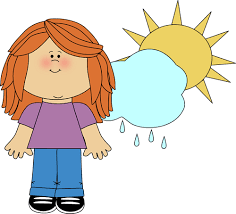 KAKO SE ZNAJDEMO V VREMENSKI NAPOVEDI?Ob naslovu razmisli, o čem se boš danes učil/a?SDZ 2, str. 108nalogaRazmisli ob vprašanjih. 2. nalogaOglej si vremensko napoved v sliki in preberi besedilo.SDZ 2, str. 1093. nalogaUstno odgovori na vprašanja. Pri prvem in drugem vprašanju sam/a ugotovi/sklepaj, kje je bila objavljena napoved v 2. nalogi ter kdo jo je sestavil.S pomočjo spleta poskusi ugotoviti, kaj pomeni ARSO.   4., 5. nalogaZ nalogama preveri, kako se znajdeš v vremenski napovedi.Rešitve nalog preveri v interaktivnem gradivu.6. nalogaOglej si ilustracijo in odgovori na vprašanje.7. nalogaObkroži ustrezno razlago.V časopisu ali na spletu poišči vremensko napoved in ugotovi, kakšno bo vreme v tvojem kraju. Spremljaj vremensko napoved (na televiziji ali na radiu), saj se boš naslednjo uro postavil/a v vlogo vremenoslovca/vremenoslovke. 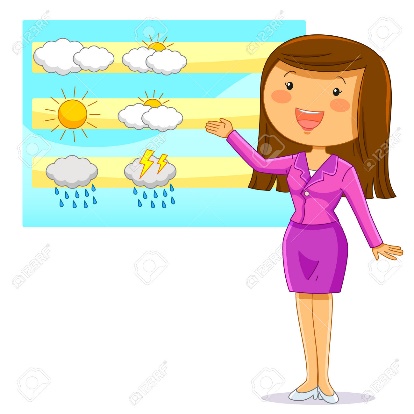 